ВСЕРОССИЙСКАЯ ОЛИМПИАДА ШКОЛЬНИКОВ ПО ИСТОРИИ. 2017-2018 ГОДШКОЛЬНЫЙ ЭТАП. 7 КЛАССМаксимальное количество баллов – 100.                           Время выполнения 60 минЗадание  1. Выберите один правильный ответ и отметьте его. (За каждый правильный ответ 1 балл. Всего 2 балла)      1.1) Регулярная дань, собираемая на Руси для ханов Золотой Орды:     а) ясак                               б) оброк                                     в) выход             1.2) приглашённый в Новгород князь:    а) вершил суд          б) командовал войсками          в) отвечал за сбор налогов с населения                                                                                  Количество баллов за задание Задание  2. Выберите один  неправильный ответ и отметьте его. (За каждый правильный ответ 1 балл. Всего 2 балла.) 2.1). Для изобразительного искусства Древней Руси были характерны следующие виды:МозаикаФрескаСкульптураИконопись2.2). Последствия установления  ордынского ига на Руси:Отрыв и изоляция русских земель от ЕвропыВосстановления единства русских земельВласть князей приобрела "восточные" чертыИскусные мастера-ремесленники угонялись в Орду                                                                               Количество баллов за задание Задание 3. По какому принципу образован ряд? Дайте краткий ответ.(За каждый правильный ответ 2 балла. Всего 8 баллов)  1)., ., . ________________________________________________________2)., ., ., ., .________________________________________3).Окольничий, думные дворяне, думные дьяки __________________________________4). Великое княжество Литовское, Тверское княжество, Московское княжество___________________________________________________________________________                                                                                  Количество баллов за задание 4. Исключите лишнее (зачеркните) и объясните свой выбор. (По 1 баллу за правильно названное слово и 1 баллу за объяснение выбора. Всего 8 баллов)1).Древляне, поляне, франки, радимичи, кривичи___________________________________________________________________2).Холоп, рядович, тысяцкий, челядин, закуп___________________________________________________________________3).Капище, идол, Перун, монах, масленица___________________________________________________________________4).Рюрик, Олег, Игорь, Святослав__________________________________________________________________                                                                                  Количество баллов за задание 5.Расставьте даты названных событий в хронологической последовательности.  (За правильно выполненное задание 2 балла)Начало Ливонской войны ___________________созыв первого Земского собора___________________ начало похода Ермака в Сибирь___________________ присоединение Казани___________________ издание Иваном Фёдоровым первой печатной книги в России________________                                                                                  Количество баллов за задание 6. Соотнесите имена и события (одно имя лишнее). (За каждую верно угаданную пару по 2 балла. Всего 8 баллов.)                                                                                  Количество баллов за задание 7.Соотнесите термин и его объяснение (одно лишнее). (За каждую верно угаданную пару по 2 балла. Всего 8 баллов.)                                                                                  Количество баллов за задание 8.Впишите правильную букву (правильные буквы) вместо пропусков и дайте определения данным понятиям. (За правильно угаданное слово 0,5 балла, за пояснение 2 балла. Всего 20 баллов)_ причнина ____________________________________________________________зем _ ина ______________________________________________________________ п _ местье _____________________________________________________________ ре _ ент _______________________________________________________________ сл _ б _ да ______________________________________________________________стр _ льцы ______________________________________________________________к _ рмление_____________________________________________________________ сам _ державие __________________________________________________________                                                                         Количество баллов за задание 9.Назовите имя этого человека. (За верный ответ 2 балла) Как некогда Илья Муромец сражался с враждебной Руси степью, так и наш герой бьётся и побеждает хана татарского Кучума. Народные певцы сложили о нём сказы, поэт Кондратий Рылеев посвятил ему думу. Он увидел в атамане вольных казаков героя, который не щадит жизни, «за Русь святую погибая»._______________________________________________________________                                                                                  Количество баллов за задание 10.Текст с ошибками. Найдите в тексте 4 ошибки. (За каждую найденную ошибку по 1 баллу. Всего 4 балла.)        Зимой ., после разгрома Индии, Мамай повел свои войска на Северо-Восточную Русь. Перейдя Волгу, они оказались на границе Рязанского княжества. Ханские послы потребовали от рязанского князя Юрия Игоревича десятую часть «во князех и в людех, и в конех, и в доспехах». Князь Юрий созвал совет из всех русских князей, который принял решение разбить монгольское войско на границе с Рязанью. Хану же был послан такой ответ: «Только когда нас не будет, все то ваше будет». Собралось общерусское войско и выступило в поход._______________________________________________________________________________________________________________________________________________________________________________________________________________________________________________________________________                                                                        Количество баллов за задание 11.Задания по работе с иллюстративным источником. (За каждый ответ по 2 балла. Всего 10 баллов.)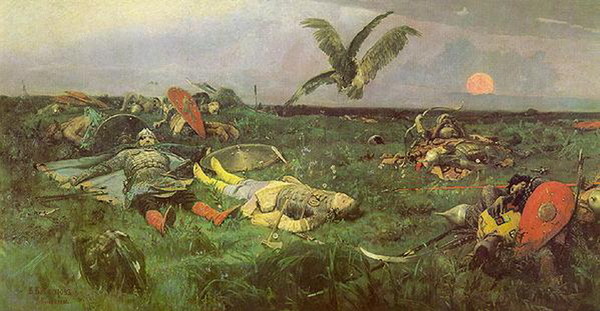 После побоища … с половцами.Художник В.Васнецов1) В каком году произошло изображённое событие?_____________________2) Кто возглавлял русское войско?____________________________________3) Почему русские потерпели поражение?___________________________________________________________________4) В каком литературном произведении описано данное событие?___________________________________________________________________5) Какова основная мысль этого произведения?___________________________________________________________________                                                                                  Количество баллов за задание 12.Выполните задания по карте. (По 2 балла за каждый правильный ответ. Всего 8 баллов.)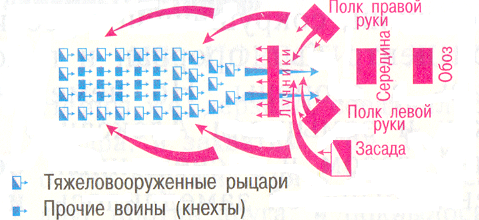 Определите, карта какого сражения здесь представлена? _______________________________________________________________________В каком году оно произошло?____________________________________________________ Кто командовал русскими войсками? Как в этом сражении проявился его полководческий талант?_________________________________________________________________В чём историческое значение данного сражения? _______________________________________________________________________                                                                                  Количество баллов за задание     13. Задание на анализ документа.  «Поляне имеют обычай отцов своих кроткий и тихий, стыдливы перед снохами своими и сёстрами, матерями и родителями… А древляне жили звериным обычаем, жили по-скотски: убивали друг друга, ели всё нечистое, и браков у них не бывало, но умыкали девиц у воды. А радимичи, вятичи и северяне имели общий обычай: жили в лесу как звери .. и браков у них не бывало, но устраивались игрища между сёлами, и сходились на эти игрища, на пляски и на всякие бесовские песни и здесь умыкали себе же по сговору с ними…»Вопросы и задания: (По 2 балла за каждый правильный ответ. Всего 8 баллов.)Как называется документ, из которого приведен данный фрагмент _______________________________________________________________________К какому периоду времени он относится? _______________________________________Выпишите названия племён, упоминающихся в тексте. _____________________________ Почему автор по-разному описывает обычаи полян и всех остальных славянских племён? ______________________________________________________________________________________________________________________________________________                                                                         Количество баллов за задание 14. . Вспомните важнейшие события истории Вашего региона или населённого пункта и выполните задания. 10 балловУкажите одного исторического деятеля – Вашего земляка (жизнь которого была связана с Вашим регионом или населённым пунктом). 2 балла – 1 имяОтвет: __________________________________________________________________________ Чем известен Ваш земляк, каков его вклад в развитие Вашего региона, или населённого пункта, или нашей страны, или мира в целом? 8 баллов – расписан вклад в историю страныОтвет: ____________________________________________________________________________________________________________________________________________________________________________________________________________________________________________________________________________________________________________________________________________________________________________________________________________________________________________________________________________________________________________________________________________________________________________________________________________________________________________________________________________________________________________________________________________________________________________________________________________________________________________________________________________________________________________________________________________________________                                                                                   Количество баллов за задание 121212345Имена князейИмена князейСобытиеСобытиеСобытиеА).Иван КалитаБ).Симеон ГордыйВ).Иван КрасныйГ).Дмитрий ДонскойД).Иван IIIА).Иван КалитаБ).Симеон ГордыйВ).Иван КрасныйГ).Дмитрий ДонскойД).Иван III1) Получил право на сбор дани со всех русских земель2) Стал именоваться «государем всея Руси»3) Подтвердил в Орде ярлык на Великое княжение Владимирское4) Трижды отражал угрозу Москве со стороны Литвы1) Получил право на сбор дани со всех русских земель2) Стал именоваться «государем всея Руси»3) Подтвердил в Орде ярлык на Великое княжение Владимирское4) Трижды отражал угрозу Москве со стороны Литвы1) Получил право на сбор дани со всех русских земель2) Стал именоваться «государем всея Руси»3) Подтвердил в Орде ярлык на Великое княжение Владимирское4) Трижды отражал угрозу Москве со стороны Литвы12234ТерминОбъяснение1).Фреска2).Мозаика3).Скань4).ЭмальА).Картина из вдавленных в сырую штукатурку стекловидных камешковБ).Картина, написанная водяными красками по сырой штукатуркеВ).Живописная картина малых размеровГ).Прочное стеклообразное покрытие, наносимое на металлический предмет и закрепляемое обжигомД).Ажурный узор из тонкой золотой или серебряной проволоки, напаянный на металлическую поверхность1234